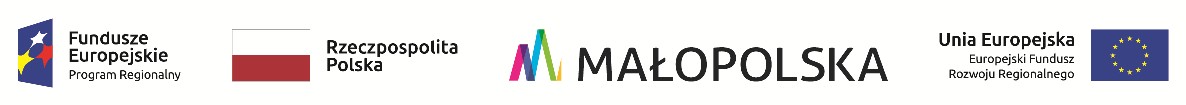 Załącznik nr 1 do ogłoszenia/Zapytania ofertowegoFORMULARZ OFERTOWYW odpowiedzi na ogłoszenie/Zapytanie ofertowe Szpitala Klinicznego im. dr. Józefa Babińskiego SPZOZ w Krakowie podejmujemy się zrealizowania zamówienia zgodnie z wymaganiami Zamawiającego i składamy ofertę na wykonanie przedmiotu zamówienia. 2. Termin wykonania zamówienia: planowany od dnia 14.01.2019r. do dnia 13.03.2020r.Jednocześnie Wykonawca, którego reprezentuje: 1) Oświadcza, że zapoznał się z warunkami określonymi w treści ogłoszenia/Zapytania ofertowego i jego załącznikach i nie wnosi do nich zastrzeżeń oraz przyjmuje warunki w nich zawarte w całości.2) Oświadcza, że zapoznał się z opisem przedmiotu zamówienia i nie wnosi do niego zastrzeżeń.3) Oświadcza, że ujął w złożonej ofercie wszystkie elementy i koszty niezbędne do prawidłowego wykonania zamówienia. Cena ryczałtowa brutto zawiera wszystkie koszty wykonania przedmiotu zamówienia, jakie ponosi Zamawiający w przypadku wyboru niniejszej oferty.4) Oświadcza, że związany jest niniejszą ofertą przez 30 dni, licząc od dnia otwarcia ofert.5) Akceptuje warunki dotyczące wynagrodzenia Wykonawcy, określone w następujący sposób: Wykonawca wystawiał będzie Zamawiającemu faktury/rachunki za wykonaną usługę zgodnie z wyznaczonymi odbiorami częściowymi robót budowlanych z umowy nr II-263/18 (pierwsze fakturowanie -po odbiorze wykonanych robót budowlanych, nastąpi w miesiącu marcu 2019, pozostałe fakturowania nastąpią średnio co trzy miesiące). Wynagrodzenie płatne będzie przelewem na rachunek bankowy Wykonawcy po stwierdzeniu przez Zamawiającego wykonania usługi na podstawie faktury i podpisanego przez strony protokołu wykonania usługi. Zapłata wynagrodzenia będzie dokonywana w terminie 21 dni po przedłożeniu faktury przez Wykonawcę.6) Zobowiązuje się w przypadku wyboru jego oferty, do zawarcia umowy na określonych w projekcie umowy warunkach, w miejscu i terminie wyznaczonym przez Zamawiającego.Dane do umowy (***)_______________________									_______________________            (miejscowość, data)									          (podpis Wykonawcy)______________________________________________________________________________________________________________________________(*) Należy uzupełnić. (**) W przypadku oferowania pełnienia usługi nadzoru inwestorskiego 3 razy w tygodniu przy czasie pobytu nie krótszym niż 2 godziny zegarowe każdorazowo – Oferent zaznacza ten wariant stawiając krzyżyk w odpowiednim wierszu i kolumnie. Brak zaznaczenia ilości dni pobytów na budowie w tygodniu oznacza ich nie zaoferowanie.(***) Należy uzupełnić.Oferent:…………………………………………………………………………………………………………………………………………(pełna nazwa/firma, adres, w zależności od podmiotu: NIP/PESEL, KRS/CEiDG)…………………………………………………………………..…………………………………………………………………..(numer telefonu/faxu, adres poczty elektronicznej)…………………………………………………………………...…………………………………………………………………..(imię, nazwisko, stanowisko/podstawa do  reprezentacji)Osoba do kontaktu:…………………………………………………………………..Przedmiot zamówienia:Świadczenie usługi polegającej na pełnieniu funkcji inspektora nadzoru inwestorskiego w specjalności instalacyjnej w zakresie sieci, instalacji i urządzeń elektrycznych i elektroenergetycznych nad realizacją zadania inwestycyjnego dotyczącego przebudowy i rozbudowy budynku nr 40Zamawiający:Szpital Kliniczny im. dr. J. Babińskiego SPZOZ w KrakowieOferta realizacji zamówieniaOferta realizacji zamówieniaOferta realizacji zamówieniaOferta realizacji zamówieniaCena ryczałtowa brutto za wykonanie całości przedmiotu zamówienia (61 tygodni): (*)Cena ryczałtowa brutto za wykonanie całości przedmiotu zamówienia (61 tygodni): (*)Cena ryczałtowa brutto za wykonanie całości przedmiotu zamówienia (61 tygodni): (*)Cena ryczałtowa brutto za wykonanie całości przedmiotu zamówienia (61 tygodni): (*)…………….…… zł .…….. gr…………….…… zł .…….. gr…………….…… zł .…….. grsłownie : ………………………………………………….………………………...w tym:w tym:w tym:w tym:netto:netto:……… zł……. grsłownie: ………………………..………..…………………………….……………podatek VAT:podatek VAT:……… zł……. grsłownie: ……………………………………………………………….……………w tym:wynagrodzenie brutto za jeden tydzień świadczenia usługi wynosi:netto: ………………….…………...……. zł ……………….. grbrutto: ……………..…………………. zł ………….…. grw tym:wynagrodzenie brutto za jeden tydzień świadczenia usługi wynosi:netto: ………………….…………...……. zł ……………….. grbrutto: ……………..…………………. zł ………….…. grw tym:wynagrodzenie brutto za jeden tydzień świadczenia usługi wynosi:netto: ………………….…………...……. zł ……………….. grbrutto: ……………..…………………. zł ………….…. grw tym:wynagrodzenie brutto za jeden tydzień świadczenia usługi wynosi:netto: ………………….…………...……. zł ……………….. grbrutto: ……………..…………………. zł ………….…. grIlość pobytów na budowie w tygodniu w czasie trwania robót: (**)Ilość pobytów na budowie w tygodniu w czasie trwania robót: (**)Ilość pobytów na budowie w tygodniu w czasie trwania robót: (**)Ilość pobytów na budowie w tygodniu w czasie trwania robót: (**)Niniejszym zobowiązuję/emy się do pełnienia usługi nadzoru inwestorskiego w specjalności instalacyjnej w zakresie sieci, instalacji i urządzeń elektrycznych i elektroenergetycznych:Niniejszym zobowiązuję/emy się do pełnienia usługi nadzoru inwestorskiego w specjalności instalacyjnej w zakresie sieci, instalacji i urządzeń elektrycznych i elektroenergetycznych:Niniejszym zobowiązuję/emy się do pełnienia usługi nadzoru inwestorskiego w specjalności instalacyjnej w zakresie sieci, instalacji i urządzeń elektrycznych i elektroenergetycznych:Niniejszym zobowiązuję/emy się do pełnienia usługi nadzoru inwestorskiego w specjalności instalacyjnej w zakresie sieci, instalacji i urządzeń elektrycznych i elektroenergetycznych:3 razy w tygodniu, przy czasie pobytu nie krótszym niż 2 godziny zegarowe każdorazowo3 razy w tygodniu, przy czasie pobytu nie krótszym niż 2 godziny zegarowe każdorazowo3 razy w tygodniu, przy czasie pobytu nie krótszym niż 2 godziny zegarowe każdorazowoOsoby, które będą zawierały umowę ze strony Oferenta:Osoby, które będą zawierały umowę ze strony Oferenta:Osoby, które będą zawierały umowę ze strony Oferenta:Osoby, które będą zawierały umowę ze strony Oferenta:Imię i nazwiskoImię i nazwiskoStanowiskoStanowiskoOsoba/y odpowiedzialna/e za realizację umowy ze strony Oferenta:Osoba/y odpowiedzialna/e za realizację umowy ze strony Oferenta:Osoba/y odpowiedzialna/e za realizację umowy ze strony Oferenta:Osoba/y odpowiedzialna/e za realizację umowy ze strony Oferenta:Imię i nazwiskoStanowiskoStanowiskoNr telefonu/ e-mailNr konta bankowego do rozliczeń pomiędzy Zamawiającym a Oferentem:Nr konta bankowego do rozliczeń pomiędzy Zamawiającym a Oferentem:Nr konta bankowego do rozliczeń pomiędzy Zamawiającym a Oferentem:Nr konta bankowego do rozliczeń pomiędzy Zamawiającym a Oferentem:Nazwa i adres bankuNr rachunkuNr rachunkuNr rachunku